          Добринские полицейские приняли участие в турнире по волейболу.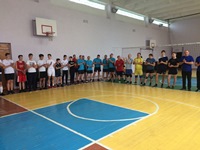         На днях в гимназии с. Ольговка состоялся товарищеский турнир по волейболу, посвященный 75-летию Победы и Дню защитника Отечества. В турнире приняли участие команды добринских полицейских,  пожарных спасательного поста  с. Хворостянка,  родителей учеников гимназии и команда патриотического клуба «Держава». 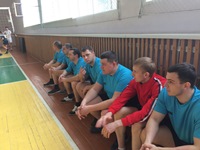        На мероприятии присутствовали прокурор Добринского района Д.В. Болгов  и начальник ОМВД России по Добринскому району С.В.  Наклескин.   Команды показали отличную физическую подготовку, прекрасные навыки и высокий командный дух. Игра выдалась интересной и азартной. Команды по очереди сражались друг с другом, болельщики, как могли, подбадривали спортсменов.      В итоге победила команда родителей гимназии. Второе место заняла команда ОМВД России по Добринскому району, третье - воспитанники патриотического клуба «Держава». Поздравляя победителей,  Д.В. Болгов и С.В. Наклескин пожелали им дальнейших успехов в спортивных состязаниях и выразили надежду, что традиция проведения таких турниров будет продолжена.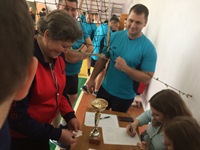 